PRAKATAAlhamdulilllah, Terima kasih kepada rakan-rakan guru dan team sumberpendidikan kerana menyediakan RPT 2021 untuk kegunaan guru-guru di Malaysia.
Muaturun Percuma…
 **DILARANG UNTUK MENGAMBIL SEBARANG BENTUK DAN JENIS KEUNTUNGAN DARIPADA PIHAK KAMI DAN WEB INI SAMA ADA SECARA LANGSUNG ATAU TIDAK LANGSUNG.**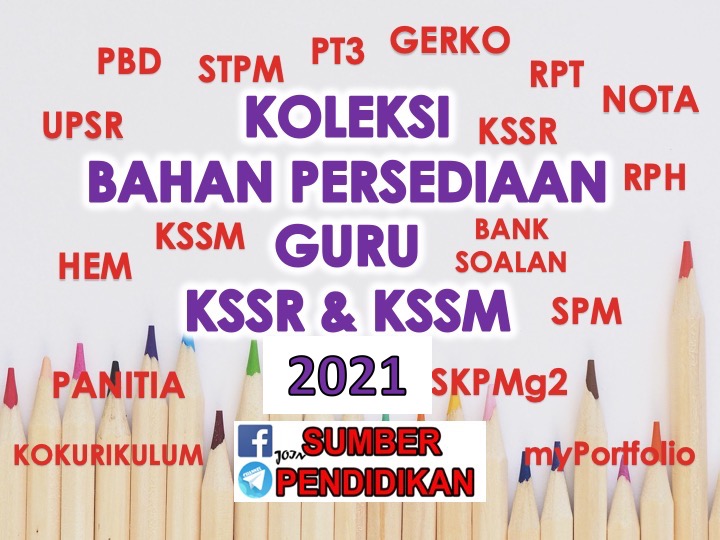 RANCANGAN PENGAJARAN TAHUNAN SAINS KOMPUTER, TINGKATAN 4TAHUN 2021TAJUK 1.0 : PENGATURCARAAN         (60 JAM – 22 MINGGU)                                                               TAJUK 1.0 : PENGATURCARAAN         (60 JAM – 22 MINGGU)                                                               TAJUK 1.0 : PENGATURCARAAN         (60 JAM – 22 MINGGU)                                                               TAJUK 1.0 : PENGATURCARAAN         (60 JAM – 22 MINGGU)                                                               TAJUK 1.0 : PENGATURCARAAN         (60 JAM – 22 MINGGU)                                                               TAJUK 1.0 : PENGATURCARAAN         (60 JAM – 22 MINGGU)                                                               TAJUK 1.0 : PENGATURCARAAN         (60 JAM – 22 MINGGU)                                                               MINGGUMINGGUSTANDARD KANDUNGANKEMAHIRANSTANDARD PEMBELAJARANSTANDARD PRESTASINOTAMINGGU 11 Januari – 3 Januari 2021MINGGU 24 Januari – 10 Januari 2021MINGGU 311 Januari – 17 Januari 2021MINGGU 11 Januari – 3 Januari 2021MINGGU 24 Januari – 10 Januari 2021MINGGU 311 Januari – 17 Januari 2021CUTI PERSEKOLAHANMINGGU 418 Januari – 24 Januari 2021MINGGU 418 Januari – 24 Januari 2021STRATEGI PENYELESAIAN MASALAH (3 MINGGU)Menyatakan keperluan strategi penyelesaian masalah dan ciri penyelesaian masalah berkesanMenerangkan dengan jelas proses penyelesaian masalahMenerangkan keperluan penyelesaian masalah berstrategiMenjelaskan ciri penyelesaian masalah berkesanTP1 & TP2MINGGU 525 Januari – 31 JanuariMINGGU 61 Februari – 7 Februari 2021MINGGU 525 Januari – 31 JanuariMINGGU 61 Februari – 7 Februari 2021STRATEGI PENYELESAIAN MASALAH (3 MINGGU)Menggunakan proses penyelesaian masalah dalam menyelesaikan tugasan yang diberiMembuat perbandingan setiap penyelesaian yang dicadangkanMemberi justifikasi pemilihan penyelesaian dalam proses penyelesaian masalah.Mencadangkan penambahbaikan terhadap penyelesaian yang diberi.Menggunakan proses penyelesaian masalah(i) Kumpul dan analisa data(ii) Tentukan masalah(iii) Jana idea – hapus halangan(iv) Jana penyelesaian(v) Tentukan tindakan(vi) Laksanakan penyelesaian(vii) Buat penilaian(viii) Buat penambahbaikanTP3, TP4, TP5 & TP6MINGGU 78 Februari – 14 Februari 2021MINGGU 78 Februari – 14 Februari 20211.2 ALGORITMA      (4 MINGGU)Menulis atau melukis algoritma penyelesaian masalah yang betul.Menerangkan jalan penyelesaian berdasarkan algoritma yang dibina.Mengunakan algoritma untuk menyatakan penyelesaian kepada masalahMembina algoritma penyelesaian masalah dengan menggunakan struktur kawalan dalam pengaturcaraan (urutan, pilihan dan ulangan)TP1 & TP2MINGGU 815 Februari – 21 Februari 2021MINGGU 922 Februari – 28 Februari 2021MINGGU 815 Februari – 21 Februari 2021MINGGU 922 Februari – 28 Februari 2021Melaksanakan pengujian bagi setiap algoritma yang dibangunkanMencari dan membaiki ralat dalam algoritma yang dibangunkanMenilai sama ada algoritma yang dibina betul, cepat dalam penyelesaian, bersifat ekonomi dalam penggunaan sumber juga mudah dilaksanakan bagi situasi yang diberi.Menguji dan membaiki ralat dalam algoritmaMengesan nilai pemboleh ubah pada setiap tahap dalam algoritmaTP3, TP4 & TP5MINGGU 101 Mac – 7 Mac 2021MINGGU 101 Mac – 7 Mac 2021Menghasilkan atur cara penyelesaian masalah berdasarkan gabungan algoritmaMengenal pasti output yang betul dari algoritma berdasarkan input yang diberiMenterjemah algoritma ke bahasa Pengaturcaraan.TP6MINGGU 118 Mac – 14 Mac 2021MINGGU 118 Mac – 14 Mac 20211.3   PEMBOLEH            UBAH, PEMALAR DAN JENIS DATA          (4 MINGGU)Menerangkan perhubungan antara kapasiti ingatan komputer dengan setiap jenis data yang dipelajari.Menjelaskan hubungan antara jenis data, saiz data dan kapasiti ingatan komputer.Memilih dan menggunakan jenis data yang bersesuaian(i) Integer (int)(ii) Nombor nyata (float, double)(iii) Aksara (char)/ rentetan (String)(iv) BooleanTP1MINGGU 1215 Mac – 21 Mac 2021MINGGU 1215 Mac – 21 Mac 20211.3   PEMBOLEH            UBAH, PEMALAR DAN JENIS DATA          (4 MINGGU)Menyatakan keperluan melakukan pengisytiharan pemboleh ubah atau pemalar dalam atur cara.Membina atur cara yang mempunyai penyataan umpukan dan aritmetik serta dapat memaparkan output yang betul dari input yang diberi.Membezakan pemboleh ubah sejagat (global) dan setempat (local ).Mengisytiharkan, memulakan dan menetap-kan nilai pada pemboleh ubah dan pemalar. Menggunakan penyataan umpukan dan penyataan aritmetik.TP2 & TP3MINGGU 1322 Mac – 28 Mac 2021MINGGU 1322 Mac – 28 Mac 20211.3   PEMBOLEH            UBAH, PEMALAR DAN JENIS DATA          (4 MINGGU)Memilih jenis data yang sesuai bagi aturcara yang dihasilkan.Menentukan samada aturcara yang dihasilkan betul, cepat dalam penyelesaian, bersifat ekonomi dalam penggunaan sumber juga mudah dilaksanakan.Menghasilkan atur cara bebas ralat yang kreatif menggunakan kesemua jenis data yang dipelajari beserta set data untuk ujilari.Menulis atur cara untuk memasukkan input dari papan kekunci dan memaparkan output. TP4, TP5 & TP6MINGGU 1429 Mac – 4 April 2021MINGGU 1429 Mac – 4 April 2021CUTI PERTENGAHAN PENGGAL 1CUTI PERTENGAHAN PENGGAL 1CUTI PERTENGAHAN PENGGAL 1CUTI PERTENGAHAN PENGGAL 1CUTI PERTENGAHAN PENGGAL 1MINGGU 155 April – 11 April 20211.4   STRUKTUR     KAWALAN (2 MINGGU)1.4   STRUKTUR     KAWALAN (2 MINGGU)Mengenalpasti atur cara aliran struktur kawalan pilihan dan aliran struktur kawalan ulanganMenerangkan jalan penyelesaian bagi aturcara yang mengandungi struktur kawalan pilihan dan ulangan yang diberiMembina atur cara penyelesaikan masalah yang menggunakan struktur kawalanMenerangkan aliran struktur kawalan pilihan(i) if-else(ii) switch-caseMenulis atur cara menggunakan struktur kawalan pilihan dengan menggabungkan operator hubungan dan operator logical.TP1, TP2 & TP3MINGGU 1612 April – 18 April 20211.4   STRUKTUR     KAWALAN (2 MINGGU)1.4   STRUKTUR     KAWALAN (2 MINGGU)Mengesan nilai pemboleh ubah dalam bahagian tertentu atur caraMenilai samada aturcara yang dihasilkan betul, cepat dalam penyelesaian, bersifat ekonomi dalam penggunaan sumber juga mudah dilaksanakan.Menghasilkan atur cara bebas ralat yang kreatif menggunakan struktur kawalan pilihan dan ulangan beserta set data untuk uji lari.Menerangkan aliran struktur kawalan ulangan.(i) for(ii) while(iii) do-whileMenulis atur cara menggunakan struktur kawalan ulangan yang melibatkan.(i) operator increment (++)&decrement (--)(ii) class Math (method random)(iii) BooleanTP4, TP5 & TP6MINGGU 1719 April – 25 April 20211.5  AMALAN   TERBAIK PENGATUR- CARAAN        (1 MINGGU)1.5  AMALAN   TERBAIK PENGATUR- CARAAN        (1 MINGGU)Menyatakan jenis-jenis ralat dalam aturcara dan cara mengesan setiap satu.Menerangkan faktor yang mempengaruhi kebolehbacaan kod atur caraMengemas kini kod atur cara bagi memudahkan pengaturcara lain membaca dan memahamiMengesan dan membaiki ralat dalam aturcara yang dibangunkan Menilai jenis ralat dalam atur cara dan mencadangkan penyelesaianMenghasilkan atur cara bebas ralat yang rapi dan mudah dikemaskini beserta set data untuk ujilari aturcara.Membezakan jenis ralat dalam aturcara (sintaks, masa larian dan logik) .Mengesan, mengenalpasti, menterjemah mesej ralat dan membaiki ralat .Mengenalpasti nilai bagi pembolehubah pada bahagian tertentu atur cara .Menghasilkan atur cara yang mudah dibaca dengan menggunakan gaya yang baik (komen, nama pembolehubah yang bermakna, inden) .TP1- TP6MINGGU 1826 April – 2 Mei 20211.6  STRUKTUR DATA  DAN MODULAR        (2 MINGGU)1.6  STRUKTUR DATA  DAN MODULAR        (2 MINGGU)Mengenalpasti struktur tatasusunan dan subatur cara dalam atur cara yang diberi.Menerangkan jalan penyelesaian berdasarkan atur cara yang mengandungi tatasusunan dan bermodular.Menghasilkan atur cara yang mengandungi struktur tatasusunan dan bermodular.Mengesan nilai pemboleh ubah dalam bahagian tertentu atur cara. Mencadangkan subatur cara baharu dari atur cara yang dibincangkan dan boleh menyelesaikan masalah yang sama .Menghasilkan atur cara yang mengandungi struktur tatasusunan dan bermodular yang menyelesaikan masalah.Menerangkan struktur tatasusunan (array) satu dimensi.Isytihar nilaiUmpukan nilai awalMenggunakan subatur cara dan memahami konsep menghantar parameter ke subatur cara dan mengembalikan data.Membezakan antara function dan procedure pada subatur cara.Menulis atur cara bermodular yang mengandungi struktur tatasusunan.TP1 - TP6MINGGU 193 Mei – 9 Mei 2021MINGGU 2010 Mei – 16 Mei 20211.7  PEMBANGUNAN APLIKASI (PROJEK)       (3 MINGGU)1.7  PEMBANGUNAN APLIKASI (PROJEK)       (3 MINGGU)Membangunkan aplikasi… Menghasilkan aplikasi……- yang mengandungi subatur cara atau tata susunan dengan menggunakan penyataan umpukan atau aritmetik dan stuktur kawalan dalam menghasilkan output berdasarkan input yang diberi.Menghasilkan aplikasi penyelesaian masalah…Menghasilkan aplikasi penyelesaian masalah secara sistematik….…- yang mengandungi subaturcara dan tatasusunan dengan mengabungkan beberapa struktur kawalan. Aplikasi menggunakan pelbagai jenis data input dalam menyelesaikan masalah yang melibatkan penyataan umpukan dan aritmetik bagi menghasilkan pelbagai jenis data output.Menghasilkan aplikasi penyelesaian masalah secara sistematik … dengan persembahan yang jelas.Mencipta aplikasi penyelesaian masalah secara sistematik … dengan persembahan yang jelas dan kreatif.Menghuraikan setiap fasa dalam kitaran hayat pembangunan sistem (SDLC).Menganalisa masalah bagi menentukan keperluanMereka bentuk penyelesaianMelaksanakan penyelesaianMenguji dan menyah ralatMendokumentasi Mencipta aplikasi (seperti aplikasi mudah alih) atau aplet dengan antara muka bergrafik menggunakan bahasa pengaturcaraan yang dipelajari mengikut SDLC untuk menyelesaikan masalah.T1 – T6TAJUK 2.0 : PANGKALAN DATA   (33 JAM - 11 minggu )TAJUK 2.0 : PANGKALAN DATA   (33 JAM - 11 minggu )TAJUK 2.0 : PANGKALAN DATA   (33 JAM - 11 minggu )TAJUK 2.0 : PANGKALAN DATA   (33 JAM - 11 minggu )TAJUK 2.0 : PANGKALAN DATA   (33 JAM - 11 minggu )TAJUK 2.0 : PANGKALAN DATA   (33 JAM - 11 minggu )TAJUK 2.0 : PANGKALAN DATA   (33 JAM - 11 minggu )MINGGUMINGGUSTANDARD KANDUNGANKEMAHIRANSTANDARD PEMBELAJARANSTANDARD PRESTASINOTAMINGGU 2224 Mei – 30 Mei 2021MINGGU 2224 Mei – 30 Mei 2021MINGGU 2331 Mei – 6 Jun 2021MINGGU 2331 Mei – 6 Jun 2021CUTI PERTENGAHAN TAHUNCUTI PERTENGAHAN TAHUNCUTI PERTENGAHAN TAHUNCUTI PERTENGAHAN TAHUNCUTI PERTENGAHAN TAHUNMINGGU 247 Jun – 13 Jun 2021MINGGU 247 Jun – 13 Jun 2021CUTI PERTENGAHAN TAHUNCUTI PERTENGAHAN TAHUNCUTI PERTENGAHAN TAHUNCUTI PERTENGAHAN TAHUNCUTI PERTENGAHAN TAHUNMINGGU 2514 Jun – 20 Jun 2021MINGGU 2621 Jun – 27 Jun 2021MINGGU 2514 Jun – 20 Jun 2021MINGGU 2621 Jun – 27 Jun 20212.1  PANGKALAN DATA  HUBUNGAN       (2 MINGGU)Menunjukkan entiti dan atribut daripangkalan data yang diberi.Menjelaskan kekardinalan bagi sethubungan yang ditunjukkan.Membanding beza model-modelpangkalan data yang dipelajari.Mengkategorikan permasalahanpangkalan data yang diterima kepada integriti data atau ketekalan data atau kelewahan data.Membuat justifikasi kelebihan dankekurangan beberapa model pangkalan data yang dipilih.Membina gambar rajah terhubung yg mempamerkan entiti dan atribut juga kekardinalan bagi satu sistem Menjelaskan kepentingan integriti data,ketekalan data dan kelewahan data.Membezakan model-model pangkalanData.(i) Hiraki(ii)Rangkaian(iii)Hubungan (Relational)(iv)Berorientasi objek (Object                  oriented)Mengenalpasti entiti, atribut, sethubungan dan kekardinalan (satu kesatu, satu ke banyak dan banyak kebanyak) berdasarkan keperluanpengguna.TP1 - TP6MINGGU 2728 Jun –  4 Julai 2021MINGGU 285 Julai – 11 Julai 2021MINGGU 2728 Jun –  4 Julai 2021MINGGU 285 Julai – 11 Julai 20212.2  Reka BentukPangkalan DataHubungan        (2 MINGGU)Menyatakan kepentingan kunci primer dalam pangkalan data.Menerangkan konsep kebergantungan fungsi sepenuh, kebergantungan fungsi separa dan kebergantungan fungsi transitif.Mengenalpasti medan (field), rekod, jadual (table) dan kekunci bagi pangkalan data yang akan dibangunkan.Menentukan kunci primer dan/atau kunci asing yang sesuai bagi setiap entiti.Menghasilkan gambar rajah perhubungan entiti (ERD) untuk memodelkan data hubungan.TP1 & TP2 MINGGU 2912 Julai – 18 Julai 2021MINGGU 2912 Julai – 18 Julai 20212.2  Reka BentukPangkalan DataHubungan        (2 MINGGU)Mereka bentuk pangkalan data hubungan dari situasi yang diberi.Mengenalpasti skema hubungan yang belum ternormal.Mencadangkan bagaimana kesilapan dalam mereka bentuk dan pembinaan pangkalan data dapat dielakkan.Menghasilkan satu sistem pangkalan data yang telah ternormal.Mereka bentuk pangkalan data hubungan dengan menukar ERD ke skema hubungan.Menjelaskan konsep kebergantungan fungsi sepenuh, kebergantungan fungsi separa dan kebergantungan fungsi transitif.Melaksanakan proses penormalan data sehingga 3NF terhadap skema hubungan.TP3, TP4, TP5 & TP6MINGGU 3019 Julai – 25 Julai 2021MINGGU 3019 Julai – 25 Julai 2021CUTI PERTENGAHAN PENGGAL 2CUTI PERTENGAHAN PENGGAL 2CUTI PERTENGAHAN PENGGAL 2CUTI PERTENGAHAN PENGGAL 2CUTI PERTENGAHAN PENGGAL 2MINGGU 3126 Julai – 1 Ogos 2021MINGGU 3126 Julai – 1 Ogos 20212.3 PEMBANGUNAN      PANGKALAN         DATA      HUBUNGAN      (3 MINGGU)Membina jadual yang sesuai bagi sistem pangkalan data yang akan dibangunkan.Menerangkan pemilihan jenis data bagi atribut yang dihasilkan.Membina sistem maklumat dan borang yang mempunyai fitur untuk pengesahan data.Membina jadual berpandukan skema hubungan menggunakan perisian pangkalan data hubungan.Mencipta borang yang berkaitan dengan kandungan jadual.Memasukkan data dalam jadual melalui borang.TP1-TP3MINGGU 322 Ogos – 8 Ogos 2021MINGGU 322 Ogos – 8 Ogos 20212.3 PEMBANGUNAN      PANGKALAN         DATA      HUBUNGAN      (3 MINGGU)Membina query dan menghasilkan laporan yang tepat dan menarik berdasarkan permasalahan yang diberi.Menghasilkan query untuk mendapatkan semula maklumat yang diperlukan daripada:.(i) satu jadual menggunakan lebih dari      satu kriteria.(ii)dua jadual menggunakan satu kriteria.Menjana laporan berdasarkan hasil query.TP4MINGGU 339 Ogos – 15 Ogos 2021MINGGU 3416 Ogos – 22 Ogos 2021MINGGU 339 Ogos – 15 Ogos 2021MINGGU 3416 Ogos – 22 Ogos 2021Menghasilkan satu sistem pangkalan data bebas ralat, mesra pengguna dan mendokumentasikan laporan berdasarkan situasi yang diberi.Mencipta satu macro baharu yang dapat memudahkan lagi pengguna menggunakan sistem pangkalan data yang dibangunkan.Menghasilkan satu sistem maklumat mudah melalui makro menggunakan menu (switchboard) yang mengandungi. Borang(ii) Laporan(iii)Keluar dari sistemMendokumentasi hasil kerja.TP5 & TP6MINGGU 3523 Ogos – 29 Ogos 2021MINGGU 3630 Ogos – 5 September 2021MINGGU 3523 Ogos – 29 Ogos 2021MINGGU 3630 Ogos – 5 September 20212.4  PEMBANGUNANSISTEMPANGKALAN DATAPROJEK       (4 MINGGU)Menghasilkan satu sistem pangkalan tanpa primary key dan jadual yang belum ternormal.beserta jadual yang menunjukkan sekurang-kurangnya 2NF.beserta dokumentasi yang menunjukkan proses pernormalan 3NF mengikut kehendak pengguna.…tanpa ralat beserta dokumentasi yang menunjukkan proses pernormalan 3NF mengikut kehendak pengguna dengan persembahan yang sederhana.… yang meyakinkan.tanpa ralat yg menarik dan kreatif beserta dokumentasi yang menunjukkan penghasilan skema hubungan 3NF merangkumi gambar rajah perhubungan entiti (ERD) yg lengkap, sesuai, teratur dan kemas mengikut kehendak pengguna dengan persembahan yang jelas dan teratur.Menghasilkan sebuah pangkalan data yang ternormal.Membangunkan sistem pangkalan data dengan antara muka bergrafik menggunakan perisian pembangunan sistem pangkalan data mengikut SDLC untuk menyelesaikan masalah.TP1 - TP6TAJUK 3.0 : INTERAKSI MANUSIA DENGAN KOMPUTER   (12 JAM - 4 minggu)TAJUK 3.0 : INTERAKSI MANUSIA DENGAN KOMPUTER   (12 JAM - 4 minggu)TAJUK 3.0 : INTERAKSI MANUSIA DENGAN KOMPUTER   (12 JAM - 4 minggu)TAJUK 3.0 : INTERAKSI MANUSIA DENGAN KOMPUTER   (12 JAM - 4 minggu)TAJUK 3.0 : INTERAKSI MANUSIA DENGAN KOMPUTER   (12 JAM - 4 minggu)TAJUK 3.0 : INTERAKSI MANUSIA DENGAN KOMPUTER   (12 JAM - 4 minggu)TAJUK 3.0 : INTERAKSI MANUSIA DENGAN KOMPUTER   (12 JAM - 4 minggu)MINGGUMINGGUSTANDARD KANDUNGANKEMAHIRANSTANDARD PEMBELAJARANSTANDARD PRESTASINOTAMINGGU 376 September – 12 September 2021MINGGU 376 September – 12 September 20213.1 REKABENTUK      INTERAKSI      (2 MINGGU)Menyenaraikan prinsip asas reka bentuk interaktif yang digunakan.Menerangkan kepentingan prinsip asas reka bentuk dalam pembangunan aplikasi.Menggunakan prinsip asas reka bentuk interaktif dalam membangunkan aplikasi.Mengkaji keperluan interaksi antara manusia dan komputer.TP1 – TP3MINGGU 3813 September – 19 September 2021MINGGU 3813 September – 19 September 20213.1 REKABENTUK      INTERAKSI      (2 MINGGU)MINGGU 3920 September – 26 September 2021MINGGU 3920 September – 26 September 20213.1 REKABENTUK      INTERAKSI      (2 MINGGU)Membuat penilaian samada aplikasi yang dibangunkan memenuhi tujuan dan prinsip asas reka bentuk interaktif.Membuat perbandingan beberapa prinsip asas reka bentuk interaktif dan menyatakan kesesuaian penggunaan setiap satu.Mencadangkan penambahbaikan prinsip asas reka bentuk interaktif yang digunakan.Menilai produk interaktif berdasarkan tujuan dan prinsip asas reka bentuk interaktifTP4 – TP6MINGGU 4027 September – 3 Oktober 2021MINGGU 4027 September – 3 Oktober 20213.2  PAPARAN DAN REKA   BENTUKSKRIN       (2 MINGGU)Menyatakan proses reka bentuk interaksi dalam atur cara yang dibangunkan.Menerangkan proses reka bentuk interaksi dan kriteria utama dalam membina instrumen penilaian paparan dan reka bentuk skrin.Membina instrumen penilaian paparan dan reka bentuk skrinMenguji paparan dan reka bentuk skrin pada prototaip samada menepati instrumen penilaian.Menilai samada paparan dan reka bentuk skrin yang dipilih memenuhi instrumen penilaian & mencadangkanpenambahbaikan.Menghasilkan prototaip yang melalui proses reka bentuk interaksi dan memenuhi instumen penilaian.Mengaplikasi proses reka bentuk interaksi dalam atur cara yang dibangunkan.Menghasilkan prototaip paparan dan reka bentuk skrin.Membincangkan laporan dari penilaian kuantitatif terhadap paparan dan rekabentuk skrin.TP1 – TP6